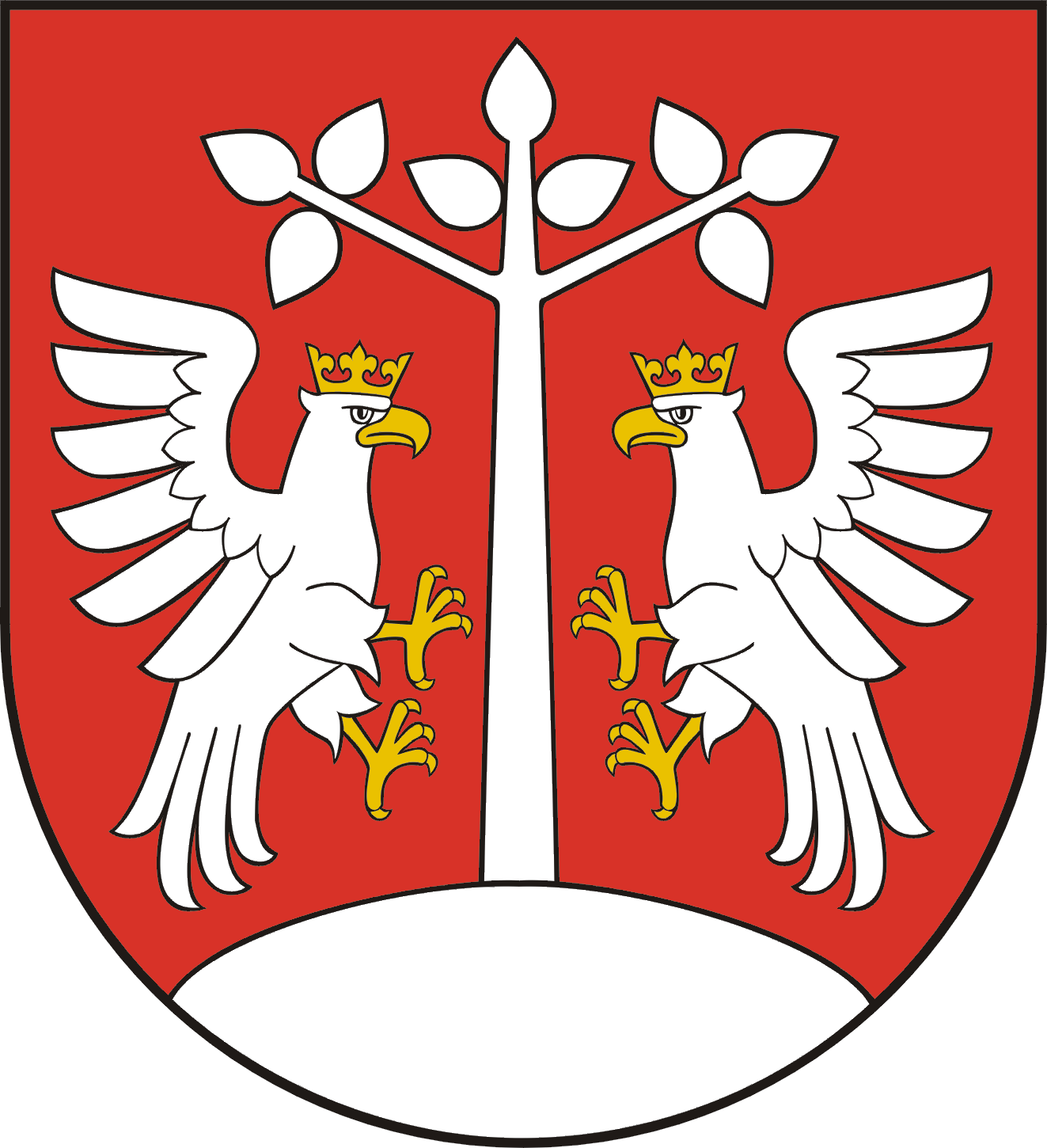 REGULAMINKonkursu na Plakat i Hasło Promujące Rodzinną Pieczę ZastępcząI. POSTANOWIENIA OGÓLNE Organizator Konkursu: Powiatowe Centrum Pomocy Rodzinie w Myślenicach  Patronat Honorowy: Starosta Myślenicki Czas trwania: od 01 października 2019r  do 31 października 2019r. Przedmiot konkursu: zaprojektowanie i wykonanie plakatu oraz hasła, które będą w ciekawy sposób przedstawiać ideę rodzicielstwa zastępczegoII. UCZESTNICY KONKURSU Uczestnikami Konkursu są: dzieci i młodzież ze szkół podstawowych z terenu Miasta Myślenice wg następujących grup: I grupa - uczniowie klas I-III szkół podstawowych, II grupa - uczniowie klas IV – VI szkół podstawowych. dzieci przebywające w pieczy zastępczej na terenie Powiatu Myślenickiego. III. CEL KONKURSU Głównym celem Konkursu jest propagowanie i rozpowszechnianie idei rodzicielstwa zastępczego, a plakaty i hasła mają ukazywać pozytywne aspekty Rodzicielstwa Zastępczego i budować przychylny klimat wokół rodzinnej opieki zastępczej. IV. WARUNKI UCZESTNICTWA W KONKURSIE 1) Uczestnicy konkursu składają prace wraz z pisemną zgodą rodziców lub opiekunów prawnych na udział w Konkursie oraz przetwarzanie danych osobowych przez Organizatora konkursu do dnia 31 października 2019r. w szkole lub indywidulnie w siedzibie Powiatowego Centrum Pomocy Rodzinie w Myślenicach (ul. Kazimierza Wielkiego 5, 32- 400 Myślenice, piętro II, pok. 15). W odniesieniu do prac złożonych w szkole Organizator zobowiązuje się do ich osobistego odbioru w dniu 04 listopada  2019r. (Prace konkursowe złożone w wyżej określonym terminie stają się własnością Organizatora i nie podlegają zwrotowi).2) Organizator zastrzega sobie prawo do swobodnego dysponowania pracami konkursowymi w ramach ustawy o prawie autorskim, w tym m. in. powielania dowolnymi technikami, umieszczania w materiałach promocyjnych i edukacyjnych oraz na stronie internetowej. 3) Wyróżnione prace zostaną wykorzystane do propagowania idei rodzinnej opieki zastępczej. 4) Prace złożone po terminie nie będą przyjmowane. V. FORMAT I TREŚĆ PRACY PLASTYCZNEJ: 1) Prace powinny być wykonane na papierze lub brystolu w formacie A4, dowolną techniką plastyczną płaską np. kredka, ołówek, pastele, farby, grafiki komputerowe itp. Nie mogą być wcześniej publikowane lub przedstawiane w innych konkursach. 2) Prace nadesłane na konkurs muszą być pracami samodzielnymi. 3) Praca powinna podejmować tematykę określoną w tytule i celach konkursu. 4) Każda praca powinna być na odwrocie opisana w następujący sposób: imię i nazwisko autora, adres zamieszkania, grupa wiekowa, nazwa szkoły i klasa, kontakt telefoniczny do rodzica lub opiekuna. 5) Każdy uczestnik przesyła maksymalnie 1 pracę konkursową. 6) Prace bez pełnych danych osobowych nie będą oceniane. VI. OCENA PRAC 1) Nadesłane prace zostaną ocenione przez Komisję Konkursową powołaną przez Organizatora według następujących kryteriów: zgodność z tematem i celami konkursu (0 – 10 pkt.), walory artystyczne (kompozycja, gama kolorystyczna, technika wykonania) (0 – 10 pkt.), ciekawe, twórcze i oryginalne ujęcie tematu pracy (0-10 pkt.), estetyka i efekt wizualny (0-10 pkt.). 2) Konkurs zostanie rozstrzygnięty przy zachowaniu anonimowości prac. Każdej pracy zostanie nadany numer, a po ostatecznej decyzji komisji Konkursowej zostaną ujawnione nazwiska autorów prac. VII. ROZSTRZYGNIĘCIE KONKURSU I NAGRODY 1) Rozstrzygnięcie konkursu nastąpi do dnia 15 listopada 2019 r. 2) Organizator Konkursu niezwłocznie po jego rozstrzygnięciu powiadomi laureatów o jego wynikach i terminie uroczystego wręczania nagród. Wyniki zostaną umieszczone także na stronie internetowej PCPR w Myślenicach. 3) Nagrody zostaną przyznane odpowiednio za I miejsce, II miejsce, III miejsce w każdej kategorii (łącznie 9 nagród). 4) Wszyscy uczestnicy konkursu otrzymają pamiątkowe dyplomy. 8. POSTANOWIENIA KOŃCOWE 1) Niniejszy regulamin jest jedynym dokumentem określającym zasady Konkursu. 2) Zgłaszając się do udziału w Konkursie uczestnik akceptuje postanowienia niniejszego Regulaminu. 3) Organizator zastrzega sobie prawo do zmiany regulaminu Konkursu w dowolnym okresie jego trwania. 4) O ewentualnych zmianach w Regulaminie Konkursu Organizator będzie informował na bieżąco na stronie internetowej http://www.pcpr.myslenicki.pl/